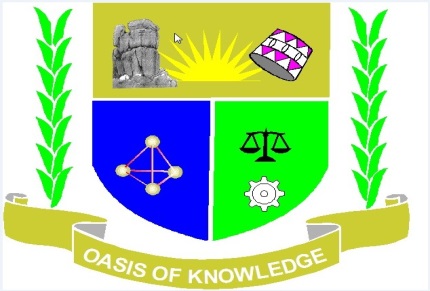 JARAMOGI OGINGA ODINGA UNIVERSITY OF SCIENCE AND TECHNOLOGYSCHOOL OF HUMANITIES AND SOCIAL SCIENCESUNIVERSITY EXAMINATION FOR MASTER OF ARTS IN GEOGRAPHYYEAR 1 SEMESTER 1 2016/2017ACADEMIC YEARMAIN CAMPUS_____________________________________________________________________________COURSE CODE: 	NGE 802COURSE TITLE:	QUANTITATIVE TECHNIQUESEXAM VENUE: -					STREAM: MA GEOGRAPHYDATE: 25/04/2017					EXAM SESSION: 9.00 – 12.00 NOONTIME: 3 HOURSInstructions:Answer  any THREE Questions Candidates are advised not to write on the question paper.Candidates must hand in their answer booklets to the invigilator while in the examination room.NB: Formulae and Table of critical values of Chi Square are attached at the endExamine the significance of Quantitative techniques in geographical studies.The following table shows the distribution of fish landed at Usigu Beach over a period of 200 days. Use the data in the table below to answer the questions which follows:Weight (Kg)				Frequency111 – 120				10   121 – 130				13131 – 140				24141 – 150				14151 – 160				30161 – 170				40171 – 180				34181 – 190				20 – 200				15Estimate the mean, mode, median and mean deviation of the fish landedComment on the limitation of mean as a measure of central tendency.A sample of 200 people with malaria disease was selected from BondoSubcounty Hospital.  Out of these, 100 were given a new drug and others were not given any drug.  The results were as follows:Number of peopleDrug 			No drugCured			65			55Not cured		35			45Use a suitable statistical application to test whether the drug is effective or not.Examine critically the philosophical assumption of quantitative paradigm in social scienceIn an investigation into the relationship between the age of the husbands and age of wives at the time of marriage are shown in the figure below:Age of husbands (in years)			Age of Wives (in years)38							2935							2823							1827							2033							2930							2730							2928							2128							2728							22Estimate the coefficient of product moment correlation and provide its interpretation.